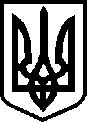 КРИВОРІЗЬКА ЗАГАЛЬНООСВІТНЯ ШКОЛА І-ІІІ СТУПЕНІВ №72 КРИВОРІЗЬКОЇ МІСЬКОЇ РАДИ ДНІПРОПЕТРОВСЬКОЇ ОБЛАСТІКод ЄДРПОУ 33416402  вул. Катеринівська, 8а, м. Кривий Ріг, Дніпропетровська область, 50071                                     тел. (0564)642515, e-mail kscola72@gmail.comН А К А З29.08.2018р. 								        №  443Про невикористанняв навчально-виховному процесінебезпечних речовин та реактивіву 2018-2019н.р.              З метою забезпечення безпеки учнів у ході навчально-виховного процесу в урочний та позаурочний час, а також дотримання норм техніки безпеки,НАКАЗУЮ:1. Завідувачам навчальних кабінетів підвищеної небезпеки:1.1. Забезпечити вивчення учнями інструкції з техніки безпеки до 15 вересня 2018н.р. Перевірити засвоєння учнями правил техніки безпеки, яке вони мають засвідчити особистим підписом у Журналі реєстрації інструктажів.2. Педагогу організатору школи Салогуб В.М. оформити куточки з техніки безпеки в навчальних приміщеннях до 15.09.18.3.Лаборанту Токан О.М.  вилучити з використання у навчально-виховному процесі небезпечні предмети і реактиви, якщо такі є.4. Класним керівникам 1-11 класів:4.1.Провести бесіду про небезпеку ртуті, про обережне поводження з невідомими предметами з обов’язковим фіксуванням бесід у класному журналі.4.2. Поновити куточки з техніки безпеки в класних кімнатах до 05.09.2018.5. Загальний контроль за виконанням цього наказу покласти на заступника директора з АГЧ Горук Т.Д.Директор КЗШ№72                                                          В. НичипорукЗ наказом ознайомлені:                                           Наказ отримано:Какуша Т.О. (здійснити повторну перевірку куточків до 05.09.)Горук Т.Д.                                                                 Горук Т.Д.Токан О.М.                                                               Ничипорук В.В.Салогуб В.М.Кашель С.Д.Степаненко Н.В.Акінін Ю.В.Нюхалов М.В.Балуцький І.П.Ланчковський А.С.Класні керівники 1-11 класів: